Warszawa, 26 stycznia 2023 r.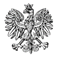 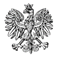 WPS-II.431.1.57.2022.MMSiostra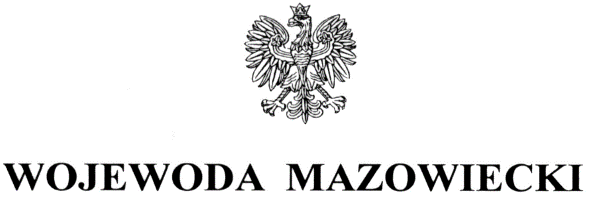 Izabela BondarczukDyrektorDomu Pomocy Społecznej 
im. Św. Brata Alberta w WarszawieZALECENIA POKONTROLNENa podstawie art. 127 ust. 1 w związku z art. 22 pkt 8 ustawy z dnia 12 marca 2004 r. o pomocy społecznej (Dz. U. z 2021 r. poz. 2268, z późn. zm.) oraz Rozporządzenia Ministra Rodziny i Polityki Społecznej z dnia 9 grudnia 2020 r. w sprawie nadzoru i kontroli w pomocy społecznej (Dz. U. z 2020 r. poz. 2285) zespół inspektorów Wydziału Polityki Społecznej Mazowieckiego Urzędu Wojewódzkiego w Warszawie w dniach od 10 listopada do 
16 grudnia 2022 r. (na terenie Domu w dniach 22-25 listopada 2022 r.) przeprowadził kontrolę kompleksową w kierowanym przez Siostrę Domu Pomocy Społecznej im. Św. Brata Alberta w Warszawie, przy ul. Kawęczyńskiej 4b. Zakres kontroli obejmował jakość usług świadczonych przez dom pomocy społecznej, stan i strukturę zatrudnienia pracowników oraz przestrzeganie praw mieszkańców. Kontrolą objęto okres od 1 stycznia 2022 r. do dnia kontroli. 

Decyzją Wojewody Mazowieckiego nr 3/2008 z dnia 23 stycznia 2008 r. Miasto Stołeczne Warszawa otrzymało zezwolenie na prowadzenie placówki na czas nieokreślony. Dom wpisany jest do Rejestru domów pomocy społecznej województwa mazowieckiego pod poz. nr 57. Dom Pomocy Społecznej im. Św. Brata Alberta przeznaczony jest dla 106 osób przewlekle somatycznie chorych. Na dzień 22 listopada 2022 r. w placówce wszystkie miejsca były zajęte. Szczegółowy opis i ocena skontrolowanej działalności zostały przedstawiony w protokole kontroli kompleksowej podpisanym przez Siostrę dyrektor bez zastrzeżeń 20 stycznia 2023 r.
Stwierdzono, że dom pomocy społecznej spełnia standard wynikający z ustawy. Usługi opiekuńcze i bytowe świadczone są mieszkankom całodobowo przez zatrudniony personel i uwzględniają ich stan zdrowia, sprawność fizyczną i intelektualną, a także ich indywidualne potrzeby i możliwości. Podczas czynności kontrolnych nie zaobserwowano naruszeń godności i praw mieszkanek. Działalność skontrolowanej placówki oceniono pozytywnie.Wobec przedstawionej oceny dotyczącej funkcjonowania jednostki poddanej kontroli, odstąpiono od wydania zaleceń pokontrolnych.UWAGA:W przypadku mieszkanek mających problemy ze świadomym podejmowaniem decyzji oraz składania przez nie podpisów, po wyczerpaniu możliwości wsparcia przez dom pomocy społecznej, występować do sądu opiekuńczego z wnioskiem o uregulowanie ich sytuacji prawnej.z up. WOJEWODY MAZOWIECKIEGO         	         Kinga Jura     Zastępca Dyrektora          Wydziału Polityki SpołecznejDo wiadomości:Pan Rafał Trzaskowski, Prezydent m.st. Warszawyaa